Propozycje działań i aktywności w domu dla dzieci  z gr. IIIŚroda: 22.04.2020r.Temat: Dzieciaki wymyślają różne zabawy.CeleDziecko:bawi się wspólnie z innymi dziećmi i czerpie radość z podejmowania wspólnych działań śpiewa piosenkę i porusza się rytmicznie w trakcie jej trwania gra w gry planszowe i stolikowe, przestrzegając ustalonych reguł dzieli się swoimi upodobaniami w zakresie ulubionych gier i zabaw ćwiczy poprzez zabawy i zagadki umiejętność logicznego myślenia oraz myślenia przyczynowo-skutkowego wymyśla swoje własne gry i zabawy łączy atrybut z rodzajem zabawy, do której jest niezbędny bierze udział w zabawach rozwijających motorykę dużą i małą gra w gry sprawnościowe i zręcznościowe uczy kolegów/koleżanki reguł zabawy, samo chętnie ich przestrzegaZajęcia poranneKółko graniaste – zabawa ze śpiewem w kręgu. Dzieci ustawiają się w kręgu, trzymając się za ręce. Śpiewają piosenkę „Kółko graniaste” i poruszają się po okręgu. W czasie śpiewania ostatniego wersu upadają na podłogę. Gry planszowe i stolikowe – gry wybrane przez dzieci. Zestaw „Trening poszukiwacza przygód” Dziwna wędrówka – spacer po obwodzie koła najpierw na palcach, później na piętach. Grotołaz – chodzenie po obwodzie koła w pozycji kucznej, naśladowanie poruszania się w niskiej jaskini. Zdobywca szczytów – poruszanie się po obwodzie koła z unoszeniem kolan do wysokości bioder i jednoczesnym unoszeniem nad głowę na przemian jednej i drugiej ręki. Przyrodnik łąkowy – pozycja wyjściowa w klęku podpartym, ugięcie rąk i opuszczenie przedniej części tułowia, naśladowanie oglądania z bliska tego, co znajduje się przed twarzą; kilkukrotne powtórzenie ćwiczenia. Odganiacz insektów – wykonanie kilku pajacyków. Podziwiacz panoramy – wykonanie kilku skrętów tułowia na przemian w prawo i w lewo. Łapacz chmur – wykonanie trzech niskich wyskoków i jednego wysokiego. Mieszacz wody w stawie – lekkie ugięcie kolan w pozycji wyprostowanej, wykonanie kilku kółek kolanami na ugiętych nogach. Łowca morskiej bryzy – w czasie marszu po obwodzie koła wykonanie głębokich wdechów nosem i wydechów ustami. Zajęcia główne Jak lubisz spędzać wolny czas? – rozmowa wprowadzająca w tematykę. Dzieci dzielą się informacjami na temat ulubionych sposobów spędzania czasu wolnego. Mogą opowiedzieć o swoich ulubionych zabawach i zabawkach. Do wyznaczenia kolejnej osoby mówiącej można wykorzystać lotkę do gry w zośkę. Na zakończenie nauczyciel może wyjaśnić, czym jest ta lotka i jak wygląda gra w zośkę (do tej prezentacji można wykorzystać filmiki dostępne w sieci). Środki dydaktyczne: lotka lub piłeczka do zabawy w zośkę, filmy przedstawiające zabawy z zośką Kopnij zośkę – zabawa zręcznościowa. Dzieci łączą się w grupy trzy- lub czteroosobowe. Każdej grupie nauczyciel wręcza zośkę. Członkowie grupy kolejno próbują podrzucić ją nogą i złapać ją w locie stopą. Oczywiście nauczyciel wyjaśnia, że wykonanie sztuczek wymaga wielu dni treningu, dlatego nie należy się przejmować, kiedy sztuczka nie wyjdzie. Na umówiony sygnał następuje zmiana osoby grającej. Środki dydaktyczne: lotka do zabawy w zośkę Zabawy dziecięce – rozmowa na podstawie zaprezentowanego obrazu. Nauczyciel prosi dzieci, żeby zastanowiły się, co dawniej robiły dzieci i czy bawiły się tak, jak dzieci w dzisiejszych czasach. Przedszkolaki wyrażają swoje zdanie i je uzasadniają. Następnie nauczyciel prezentuje reprodukcję obrazu Petera Bruegla Starszego „Zabawy dziecięce”. Wyjaśnia, że obraz ma prawie 460 lat i przedstawia zabawy, w które bawiły się dzieci w dawnych czasach. Dzieci mogą obejrzeć obraz i wskazać te zabawy, które znają, oraz zapytać o te, które je zainteresowały. Środki dydaktyczne: reprodukcja obrazu Petera Bruegla Starszego „Zabawy dziecięce”Karuzela starych zabaw – poznanie wybranych zabaw z czasów naszych dziadków. Nauczyciel prezentuje dzieciom wieszak do suszenia skarpetek, do którego przypięte są kartoniki z nazwami zabaw, w które chętnie bawili się dziadkowie i rodzice. Dzieci obracają „karuzelę” i losują po jednym kartoniku. Nauczyciel odczytuje nazwę każdej zabawy i wprowadza dzieci w jej reguły. W trakcie zajęć głównych można zaproponować przedszkolakom dwie lub trzy takie zabawy według uznania nauczyciela. Pozostałe można natomiast wykorzystać w czasie zabaw popołudniowych. Proponowane zabawy do karuzeli to: ojciec Wirgiliusz, kółko graniaste, szczur, kamienie (podrzucanie jednego kamyka w górę, złapanie leżących na stoliku pozostałych kamyków i pochwycenie tego, który spada), kapsle (przesuwanie patykiem – w innym wariancie pstrykanie palcami – kapsla po napoju po wyznaczonym torze w taki sposób, aby nie wypadł za linię), ciuciubabka, pomidor, kulki (w wyznaczony na dywanie okrąg wrzuca się dużą kulkę, mniejszymi zawodnicy starają się dorzucić jak najbliżej niej), mam chusteczkę haftowaną, jawor, gąski do domu, serso (dwoje zawodników rzuca do siebie nawzajem obręcz i łapie ją na patyki), kółko i fajerka (obręcz wielkości zbliżonej do hula-hoop popycha się patykiem w taki sposób, aby toczyła się i nie upadła). Środki dydaktyczne: wieszak do suszenia skarpetek, kartoniki z nazwami tradycyjnych gier i zabaw Nowe zabawy, nowe gry – wymyślanie własnej zabawy/gry, praca w małych zespołach. Dzieci ponownie pracują w małych grupach trzy- lub czteroosobowych. Każda drużyna ma za zadanie wymyśleć własną zabawę lub grę. Można korzystać z przygotowanych na stoliku atrybutów, jak np. zestaw kolorowych piłeczek, kręgle, piłeczki włożone do długiej skarpetki, kostki, karty, duża piłka, balon, lub wymyślić zabawę/grę z użyciem innych przedmiotów (np. materiałów plastycznych, przyborów kuchennych, materiałów naturalnych czy tekstylnych). Nauczyciel wyjaśnia, że każda drużyna ma za zadanie wymyślić zasady zabawy/ gry, określić, czy w zabawie jest wygrany, a jeśli tak, to w jakim przypadku wygrywa się rozgrywkę, ile powinna trwać, jak ma przebiegać itp. W trakcie pracy w grupach nauczyciel może krążyć pomiędzy pracującymi dziećmi i udzielać wskazówek oraz pomocy. Następnie dzieci prezentują swoje zabawy i gry. Nauczyciel zachęca do tego, aby dzieci nauczyły wymyślonych przez siebie zabaw inne dzieci. Będą miały ku temu okazję np. w czasie zabaw na podwórku lub w czasie zabaw popołudniowych. Środki dydaktyczne: atrybuty do gier, materiały plastyczne, tekstylne, naturalne itp. Co jest potrzebne do zabawy? – rozmowa. Dzieci odpowiadają na pytanie, w co i czym się bawią najczęściej, najchętniej. Jeżeli większość dzieci wymieni popularne i drogie zabawki, nauczyciel może poprosić o wyjaśnienie, dlaczego dzieci właśnie je wybrały. Po podzieleniu się przez dzieci własnymi doświadczeniami nauczyciel pyta, czy tylko drogimi, elektronicznymi zabawkami można się świetnie bawić. Nauczyciel może wyjaśnić, że na drogie zabawki rodzice muszą długo pracować, przez co nie mają dla swoich dzieci aż tyle czasu, ile by chcieli. Wykorzystując do zabawy łatwo dostępne materiały, dzieci mają okazję rozwijać swoją wyobraźnię i miło spędzać czas z rodzicami. Zajęcia popołudniowe Karuzela starych zabaw – poznanie wybranych zabaw z czasów naszych dziadków. Nauczyciel pozwala dzieciom losować kolejne propozycje z „karuzeli” i zapoznaje dzieci z regułami tych gier i zabaw. Zabawę można przedłużyć na kolejne dni. Nasze zabawki – zagadki słowne. Dzieci rozwiązują zagadki słowne na temat  zabawek: Powiem szczerze, że najbardziej lubię jeździć na swoim… (rowerze) Pędzi przez tunel. Pędzi po torze.Lubię się nią bawić o każdej dnia porze. (kolejka) Skacze jak kangurek, toczy się po trawie. Rzucam ją i kopię, świetnie się nią bawię. (piłka) Gdy na ryby idę z tatą, jest niezbędna wielce. Kocham ten mój kij ze sznurkiem, całym swoim sercem. (wędka) Przy niej w żabkę się zamieniam, zieloną jak trawka. Długi sznurek i dwie rączki – ot, cała zabawka! (skakanka) Pędzę, pędzę, hulaj dusza! Aż mnie boli noga. Całe szczęście, że jest ze mną moja… (hulajnoga) Mógłbym się nimi bawić od rana do dobranocki. Zbuduję wieżę i statek. Świetne są moje… (klocki) Gdy moje szmaciane lalki marudzą, bo nie chcą do łóżka, wiem, że je szybko uśpię, kiedy je włożę do… (wózka) Nie chcę na basen ani na lody. Mogę się bawić sam, gdy mam swoje… (samochody) 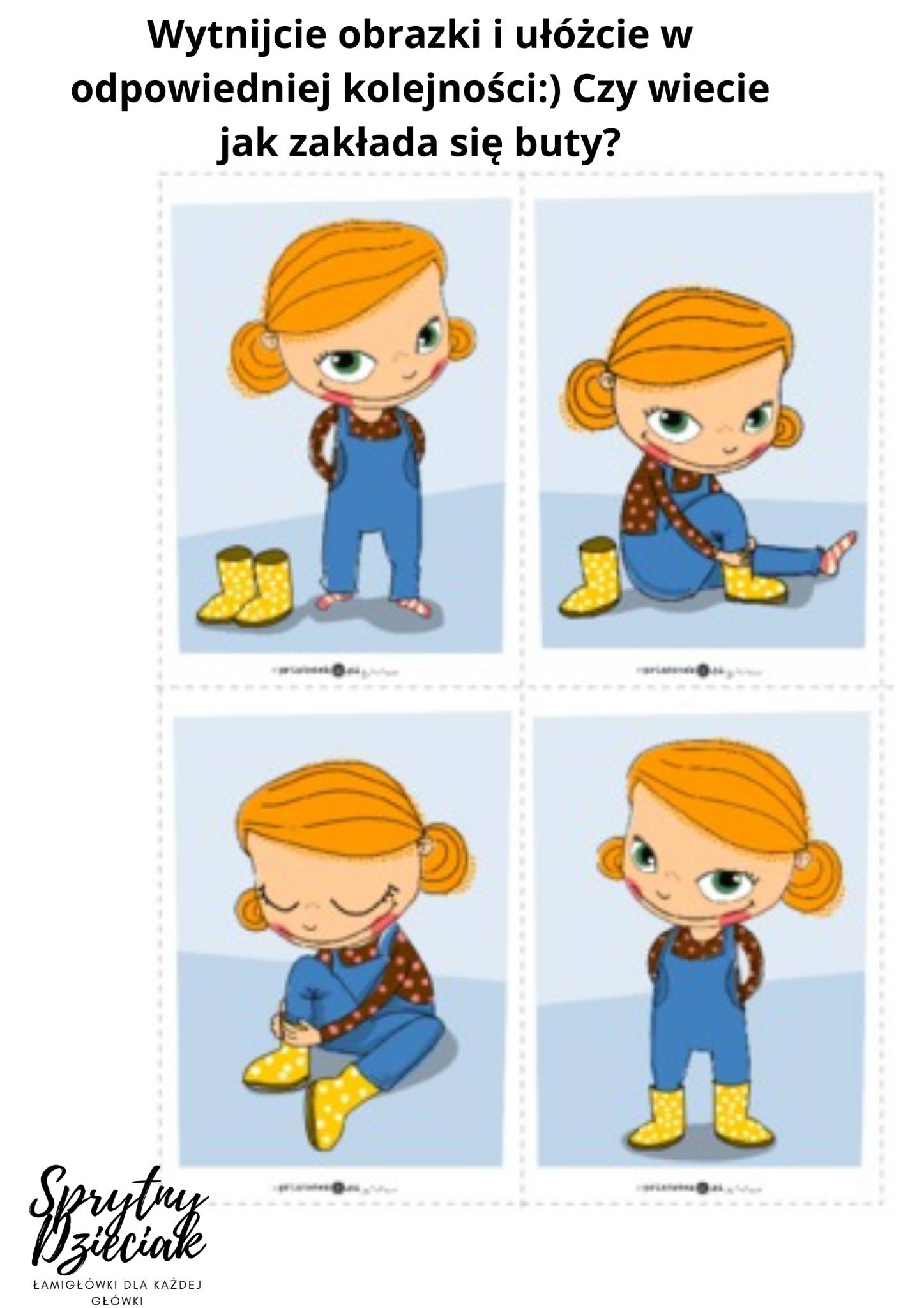 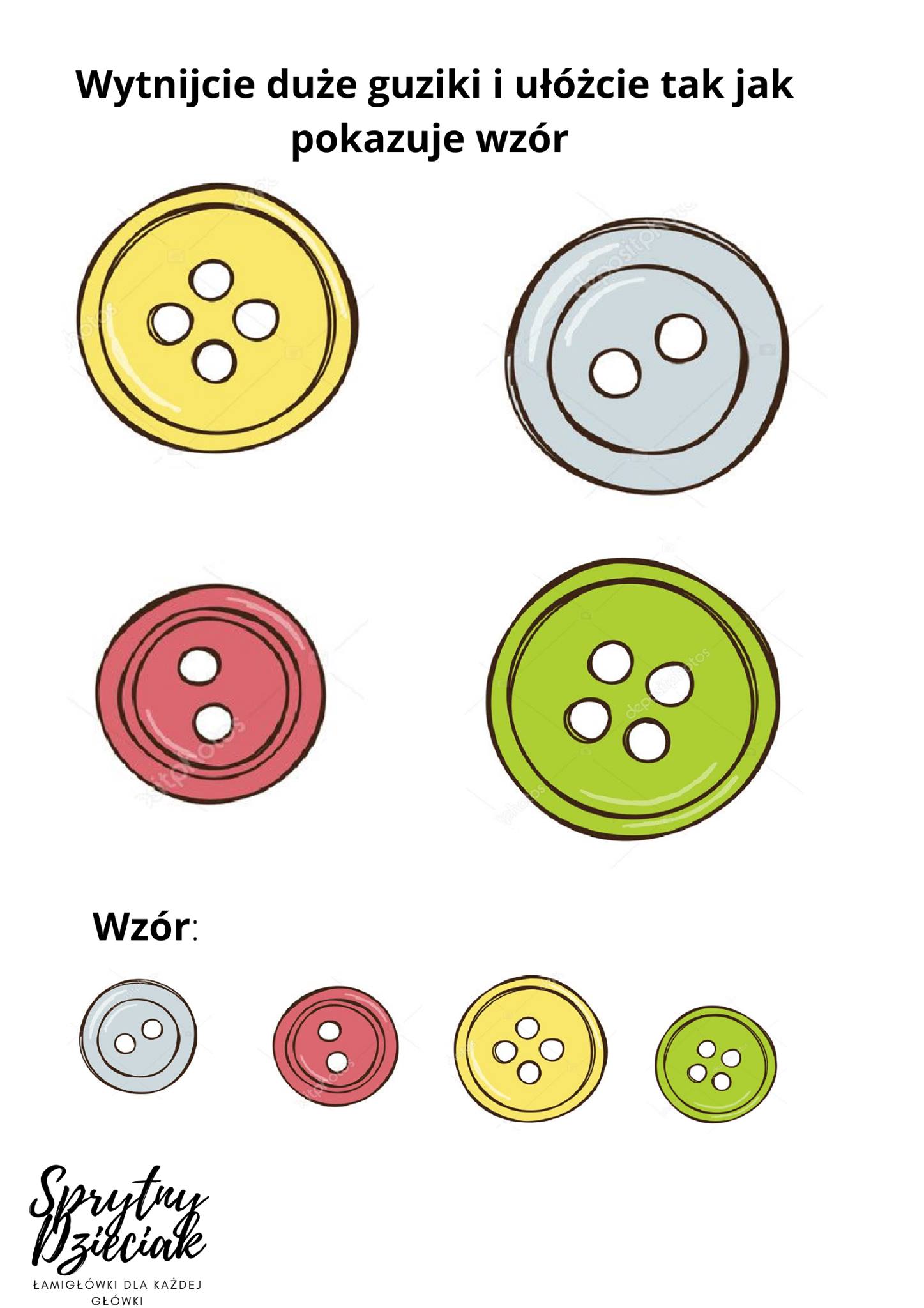 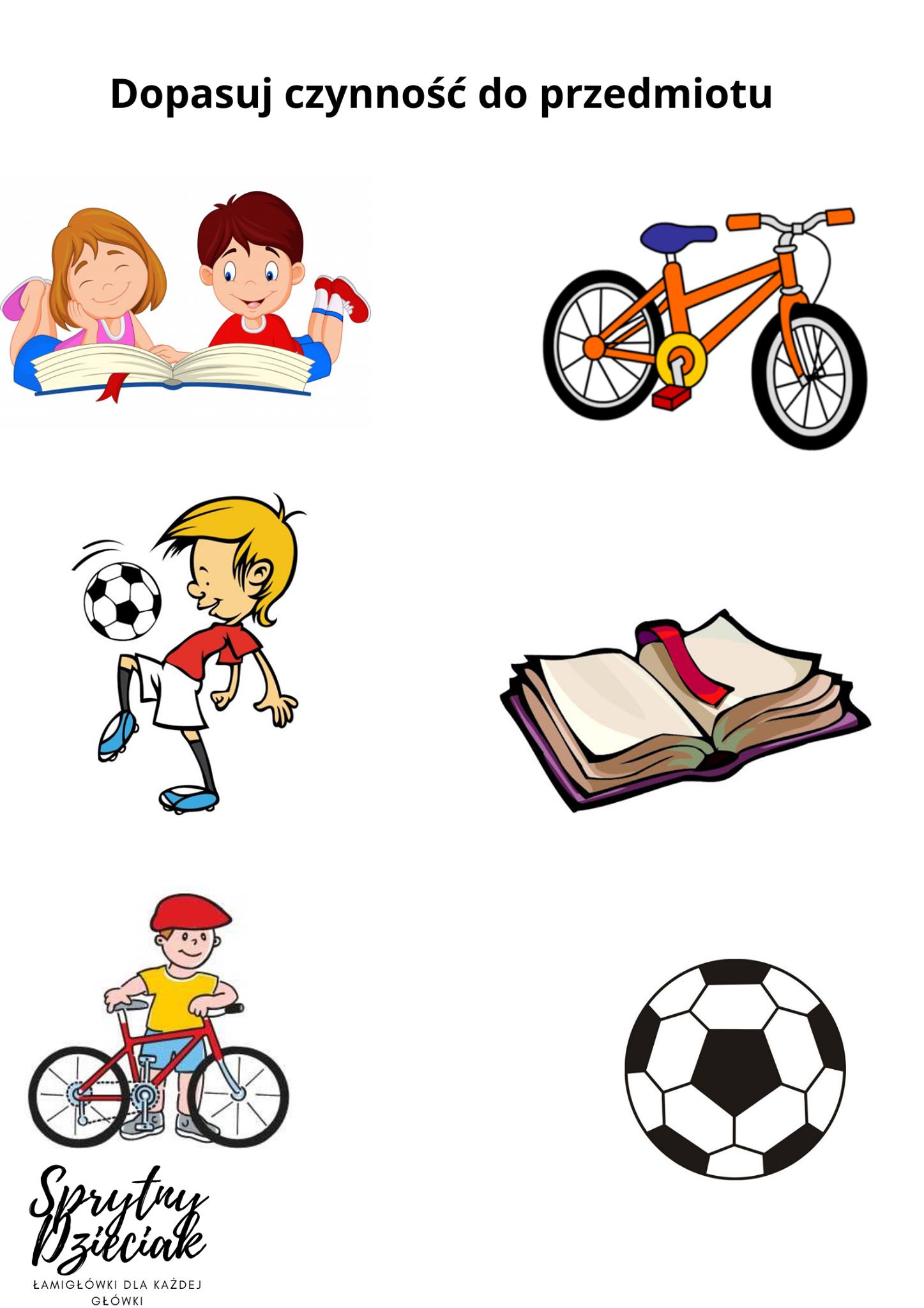 